一、个人简介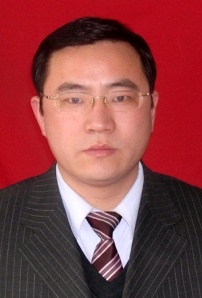      罗红雨，1977年1月出生，河南禹州人，河南大学商学院会计系副教授，会计学博士，河南省会计领军人才， 澳大利亚卧龙岗大学访问学者。主要研究领域：成本管理会计、内部控制与风险管理。主要讲授课程：成本会计、管理会计、内部控制、会计理论社会兼职：河南省会计学会理事；开封市会计行业研究会常务理事电子邮箱： 176783011@qq.com二、教学、科研成果1、项目  2、专著3、学术论文三、获奖情况1、科研成果获奖2013年，《价值链成本控制研究》（著作）荣获“河南省教育厅人文社科研究优秀成果一等奖”。2、教学成果获奖2007年，河南省高校会计专业教学技能竞赛 ，二等奖。2010年，河南大学优秀实习指导教师。3、其他2015年，授予“河南省会计领军人才（学术类）”。2007.9-2010.6   中南财经政法大学 会计学院                     会计学专业/博士生
2001.9-2004.6   云南财经大学（原云南财贸学院） 金融学院      金融学专业/硕士生1994.9-1998.6   河南大学 数学与统计学院（原数学系）           会计学专业（电脑会计方向）/本科生 2010.7----至今   河南大学商学院会计系            副教授1999.7----2007.6 河南大学工商管理学院会计系       讲师1998.7----1999.6 河南大学数学系                   助教序号项目名称立项级别立项来源立项时间主持人1知识经济下的人力资产会计确认问题研究厅级河南省财政厅2005是2盈余管理与审计质量控制厅级河南省审计厅2005是3高等学校内部控制审计研究厅级河南省审计厅2011是4河南经济发展中企业家资源优化配置的制度安排研究省部级河南省哲学社科规划办2012是5成本会计案例开发与教学运用厅级河南大学（教学改革项目）2012是6大中型企业应用会计案例厅级河南省财政厅2013是7经济发展方式转变与企业财务转型省部级河南省科技厅（软科学项目）2014是著作价值链成本控制研究2013年5月中国经济出版社序号成果类别成果名称时间发表刊物或出版社1论文国际金融监管新趋势及对我国的启示2003(3)云南财贸学院学报（经济管理版）2论文中国货币需求函数的实证研究2003(5)云南财贸学院学报（经济管理版）3论文转轨经济中的信用缺失分析2003(5)云南财贸学院学报4论文基于价值创造的成本管理研究2009(3)财会通讯5论文基于企业生命周期的成本战略研究2009(6)财会月刊6论文财政支出结构与经济增长关系研究：基于发达国家经验20012(4)经济经纬7论文我国省级财政卫生支出效率及影响因素实证研究2012(6)中国卫生经济8论文企业融资渠道的选择策略探析2013（6）价值工程9论文微利时代企业成本控制策略2013（6）财会通讯10论文高校内部控制与审计相关问题研究2014（2）财会通讯